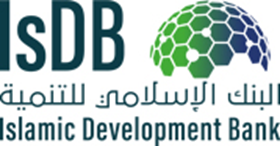 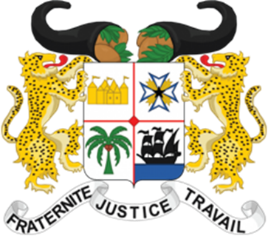 REPUBLIQUE DU BENIN----***----MINISTERE DE L’AGRICULTURE, DE L’ELEVAGE ET DE LA PECHE----***----PROJET DE DEVELOPPEMENT INTEGRE DES CHAINES DE VALEURS AGRICOLES AU BENIN (IAVCDP) – BEN1014----***----AVIS GENERAL DE PASSATION DES MARCHES (AGPM)Projet de développement intégré des chaînes de valeurs agricoles (IAVCDP)BEN1014La République du Bénin a obtenu un montant dix-huit millions quatre cent mille dollars des ETATS-UNIS sous la forme de financement ordinaire et d’une subvention « Lives and Livelihood Fund » (LLF) de la Banque Islamique de Développement pour financer le Projet de développement intégré des chaînes de valeurs agricoles (IAVCDP).L'objectif global du projet est de stimuler un sous-secteur intégré viable du riz et du maïs au Bénin afin de promouvoir la diversification économique, la sécurité alimentaire, les opportunités d'emploi durables et l'amélioration des moyens de subsistance. L'objectif spécifique du projet est de transformer le sous-secteur agricole en une opportunité commerciale viable et inclusive, afin de promouvoir l'amélioration de la production et de la productivité nécessaires pour améliorer les moyens de subsistance des bénéficiaires le long des chaînes de valeur prioritaires (riz et maïs).L'IAVCDP vise à : (i) augmenter les revenus des petits exploitants et des prestataires de services agricoles ; (ii) faciliter le développement des entreprises et institutions rurales impliquées dans les filières maïs et riz ; et (iii) développer les structures organisationnelles des producteurs qui représentent leurs besoins et leurs intérêts ; améliorer la capacité institutionnelle et la qualité des services agricoles fournis par les institutions publiques et privées et les organisations de producteurs. En améliorant leurs capacités, les organisations paysannes auront la capacité d'améliorer l'accès au marché et de fournir, gérer et financer des services à leurs membres en mettant l'accent sur l'augmentation des semences de qualité, de l'équipement, des installations post-récolte et de l'accès au marché avec une attention particulière aux besoins spécifiques des groupes cibles (notamment les petits producteurs, les femmes productrices et les jeunes producteurs).Le projet comprendra les composantes suivantes :Composante-A : Amélioration de la productivité agricole ; Composante-B  : Valeur ajoutée et accès au marché ;Composante-C  : Renforcement des capacités et développement institutionnel ;Composante-D : Gestion et coordination du projet ;Composante-E : Audit Financier ;Composante-F : Intervention d’urgence.Les acquisitions financées par la Banque Islamique de Développement seront effectuées conformément aux Directives pour l’acquisition de Biens, Travaux et services connexes dans le cadre des Projets financés par la Banque Islamique de Développement (édition d’avril 2019) et sont ouvertes à tous les soumissionnaires éligibles, tels que définis dans ces Directives. Les acquisitions de services de consultants seront effectuées conformément aux Directives pour l’acquisition de Services de Consultants dans le cadre des Projets financés par la Banque Islamique de Développement (édition d’avril 2019).Marchés de Biens : La passation des marchés de Acquisition et Installation de mini station solaire de pompage d'eau; Acquisition de motopompe et pièces détachées ; Acquisition équipement chaine de traitement des semences; Acquisition de semences de pré-base et de base pour le riz et le maïs avec l'INRAB; Acquisition de semences certifiées;  Acquisition des intrants agricoles avec le temps de réalisation du projet (accord cadre possible); Acquisition d'équipements pré et post-récolte Acquisition d'équipements de magasins; Acquisition d'un kit d'équipements de commercialisation ; Acquisition d'équipements de transformation du riz étuvé; Véhicules et motos; Bureau Papeterie, mobilier + groupe électrogène matériels informatiques, logiciels sera effectuée par les méthodes d’acquisition NCB (Appel d’Offre National) et entente directe (SSS).Marchés de Travaux : La passation des marchés de travaux (Aménagement des terrains : Aménagement de 100 ha de bas-fonds, Aménagement de terres avec puits tubulaires par maîtrise totale de l'eau, Aménagement de terres aval avec système d'irrigation californien ; Réhabilitation des infrastructures y compris (retenue d'eau et routes de desserte); Construction d'entrepôts de stockage, Construction de laboratoires d'analyses de semences et plants; Construction d'un complexe de transformation du riz, Construction de zones sèches, Construction de 12 plateformes commerciales ) sera effectuée par la méthode d’acquisition : NCB (Appel d’Offre National).Sélection de Consultants : Les Services de consultants pour les Services de conseil (supervision); Recrutement en agence de communication; Études de base du projet; Service de conseil pour l'évaluation à mi-parcours du projet; Service de consultant pour l'évaluation finale du projet; Partenaires techniques et assistance à la mise en œuvre (ATDA); Partenaires techniques et support à la mise en œuvre DCAIFE) Partenaires techniques et support à la mise en œuvre (DLROPEA); Consultant : Formation en entrepreneuriat agricole ; Formation aux techniques agricoles; Recrutement du personnel de l'UGP (spécialiste des achats, coordinateur, etc.) ; Auditeur Financier , seront acquis par une mise en concurrence utilisant la méthode Quality and Cost-Based Selection (QCBS)/LC; entente directe (SSS); IC/LC et Least Cost Selection (LCS)/LC des consultants (choisir : nationaux, internationaux ou provenant des pays membres de la BID) retenus sur la liste restreinte.Les avis spécifiques de passation des marchés pour les acquisitions à effectuer par Appel d’Offres International (AOI) ou Appel d’Offres International réservé aux pays membres (AOI/PM) et les appels à manifestations d’intérêt pour les services de consultants seront publiés au fur et à mesure qu’ils seront disponibles, sur le site internet de la BIsD, sur le portail des marchés-publics du Bénin (www.marchés-publics.bj), le journal des marchés publics du Bénin, le journal la Nation et/ou le journal LE MATINAL.Les candidats intéressés peuvent obtenir des renseignements supplémentaires et doivent confirmer leur intérêt par écrit auprès de :Nom de la personne à contacter : HOUNYO FlorentTitre/fonction de la personne à contacter : Personne Responsable des Marchés Publics de l’Agence d’exécutionNom de l’Organisme : Ministère de l’Agriculture, de l’Elevage et de la Pêche (MAEP)Téléphone : (229) 21 30 04 96Télécopie : (229) 21 30 03 26Courriel prmpmaep2019@yahoo.comSite internet Veuillez noter que les candidats soumissionnaires souhaitant obtenir des renseignements supplémentaires sur les acquisitions en cause ou sur le projet en général doivent, sauf mention contraire, prendre contact avec l’organisme en charge du projet et non la BID.                                                            Florent HOUNYOPersonne Responsable des Marchés Publics